  MADONAS NOVADA PAŠVALDĪBA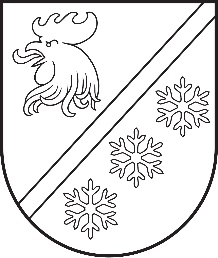 Reģ. Nr. 90000054572Saieta laukums 1, Madona, Madonas novads, LV-4801 t. 64860090, e-pasts: pasts@madona.lv ___________________________________________________________________________MADONAS NOVADA PAŠVALDĪBAS DOMESLĒMUMSMadonā2023. gada 30. novembrī						        	     		      Nr. 768									    (protokols Nr. 22, 45. p.)Par grozījumiem Madonas novada pašvaldības 2022. gada 29. septembra lēmumā Nr. 653 “Par Madonas novada pašvaldības maksas pakalpojumu cenrāža apstiprināšanu”Barkavas pagastā ir radies pieprasījums pēc higiēnas pakalpojuma – publiskas dušas. Pārvaldei ir iespējas nodrošināt šāda veida pakalpojumu Barkavas sporta zālē. Lai sniegtu šādu pakalpojumu nepieciešams veikt grozījumus cenrādī, to papildinot arī ar Barkavas pagastā esošo publiskās dušas adresi - Barkavā, Barkavas pamatskolas sporta zālē Skolas iela 1.Pamatojoties uz to ka realitātē zem Madonas pilsētas, Sociālā dienesta sniegto pakalpojumu cenrāža ir dušas pakalpojumu sadaļa, bet pakalpojumu reāli sniedz pārvaldēs, tad šo sadaļu nepieciešams pārvietot no cenrāža pielikuma Nr. 9 “Madonas pilsētas iestāžu sniegtie maksas pakalpojumi un to cenrādis” uz cenrāža pielikumu Nr. 19 “Madonas novadā sniegtie maksas pakalpojumi un to cenrādis” to papildinot ar 6.punktu jaunā redakcijā, pievienojot Barkavas pagasta dušas adresi un izslēdzot Madonas, Parka ielas 6 adresi.Mētrienas pagastā pašvaldībai piederošā īpašumā “Skolas ielā 7” darbojas Mētrienas pagasta bibliotēka, kā arī izveidoti dzīvokļi. 2016. gada 20. septembrī Madonas novada pašvaldība pieņēmusi lēmumu Nr. 482 (protokols Nr. 19, 11. p.) “Par sociālā dzīvokļa statusa piešķiršanu dzīvokļiem “Skolas ielā 7”, Mētrienā, Mētrienas pagastā, Madonas novadā”. Sociālā dzīvokļa statuss piešķirts dzīvokļiem Nr. 1 un Nr. 4. Uz pašreizējo brīdi dzīvojamā platība dzīvokļos iznomāta piecām ģimenēm. Pielikumā pievienots aprēķins par apkures izmaksām 2023./2024. gada apkures sezonā.  Ošupes pagasta Degumniekos, Skolas ielā 10, ir uzstādīts granulu apkures katls, ar ko apkurina pagasta pārvaldei piederošo ēku. Pie kopējām siltuma apgādes sistēmas ir pieslēgušies arī divi minētajā ēkā esošie veikali. Pašreizējais apstiprinātais tarifs 89,15 EUR/MWh bez PVN, tika apstiprināts 2022. gadā, kad granulu cenas bija augstas. Šobrīd, sakarā ar kurināmā iegādes izmaksu samazināšanos, faktiskās pakalpojuma sniegšanas izmaksas ir mazākas. Pēc aprēķiniem, lai nodrošinātu minētos pakalpojumus, būtu nepieciešams Grozīt pielikuma Nr.12 “Ošupes pagasta pārvaldē sniegtie maksas pakalpojumi un to cenrādis” punktu Nr.7 nosakot siltumenerģijas apgādes tarifu Ošupes pagasta Degumnieku ciemā, Skolas ielā 10, saskaņā ar veiktiem aprēķiniem, 67,35 EUR/MWh bez PVN. Pamatojoties uz “Pašvaldību likuma” 10. panta pirmās daļas 21. apakšpunktu, noklausījušies sniegto informāciju, ņemot vērā 22.11.2023. Finanšu un attīstības komitejas atzinumu, atklāti balsojot: PAR – 17 (Aigars Šķēls, Aivis Masaļskis, Andris Dombrovskis, Andris Sakne, Artūrs Čačka, Artūrs Grandāns, Arvīds Greidiņš, Gunārs Ikaunieks, Guntis Klikučs, Iveta Peilāne, Kaspars Udrass, Māris Olte, Rūdolfs Preiss, Sandra Maksimova, Valda Kļaviņa, Vita Robalte, Zigfrīds Gora), PRET – NAV, ATTURAS – NAV, Madonas novada pašvaldības dome NOLEMJ:Veikt grozījumus Madonas novada pašvaldības 2022. gada 29. septembra lēmumā Nr. 653 (protokols Nr. 21, 46. p.) “Par Madonas novada pašvaldības maksas pakalpojumu cenrāža apstiprināšanu”:Pielikuma Nr. 9 “Madonas pilsētas iestāžu sniegtie maksas pakalpojumi un to cenrādis”   13. punktu “Maksa par Madonas novada pašvaldības Sociālā dienesta sniegtajiem pakalpojumiem (papildus aprēķinot PVN)” izslēgt no cenrāžaPielikumu Nr. 19 “Madonas novadā sniegtie maksas pakalpojumi un to cenrādis” papildināt ar punktu Nr. 6 un izteikt to šādā redakcijā:5 Dušas pakalpojumi tiek nodrošināti: Lazdonā, Meža iela 2; Ļaudonā, Dzirnavu iela 7; Ērgļos, Parka iela 4; Lubānā, Oskara Kalpaka iela 12, Barkavā, Barkavas pamatskolas sporta zālē Skolas iela 1.6 Veļas mazgāšanas pakalpojumi tiek nodrošināti: Lazdonā, Meža iela 2; Ļaudonā, Dzirnavu iela 7; Ērgļos, Parka iela 4; Lubānā, Oskara Kalpaka iela 12.Pielikumu Nr. 11 “Mētrienas pagasta pārvaldē sniegtie maksas pakalpojumi un to cenrādis” papildināt ar 5. punktu “Maksa par apkuri pašvaldībai piederošajās dzīvojamās telpās”, 5.1. apakšpunktu “Maksa par apkuri pašvaldības īpašumā “Skolas iela 7”, Mētrienas pagastā” šādā redakcijā:  *** PVN samazināto likmi (12%) piemēro pamatojoties uz  Pievienotās vērtības nodokļa likuma 42. panta, 12. daļuPielikumu Nr. 12 “Ošupes pagasta pārvaldē sniegtie maksas pakalpojumi un to cenrādis” grozīt punktu Nr. 7. un izteikt to šādā redakcijā:  *** PVN samazināto likmi (12%) piemēro pamatojoties uz  Pievienotās vērtības nodokļa likuma 42. panta, 12. daļuDomes priekšsēdētāja vietnieks				            Z. Gora	Ankrava 29374376ŠIS DOKUMENTS IR ELEKTRONISKI PARAKSTĪTS AR DROŠU ELEKTRONISKO PARAKSTU UN SATUR LAIKA ZĪMOGUNr.
p.k.Pakalpojuma veidsMērvienībaCena bez PVN (EUR)PVN (EUR)Cena kopā  ar PVN (EUR)13.Maksa par Madonas novada pašvaldības Sociālā dienesta sniegtajiem pakalpojumiem (papildus aprēķinot PVN)Maksa par Madonas novada pašvaldības Sociālā dienesta sniegtajiem pakalpojumiem (papildus aprēķinot PVN)Maksa par Madonas novada pašvaldības Sociālā dienesta sniegtajiem pakalpojumiem (papildus aprēķinot PVN)Maksa par Madonas novada pašvaldības Sociālā dienesta sniegtajiem pakalpojumiem (papildus aprēķinot PVN)Maksa par Madonas novada pašvaldības Sociālā dienesta sniegtajiem pakalpojumiem (papildus aprēķinot PVN)13.1.Duša bērnam no 10 gadu vecuma 5 1 reize personai0,410,090,5013.2.Duša pieaugušajam 51 reize personai0,830,171,0013.3.Pirts un duša 1 stunda4,130,875,0013.4.Veļas mazgāšana un žāvēšana 6viena reize0,830,171,00No maksas atbrīvoti:No maksas atbrīvoti:No maksas atbrīvoti:No maksas atbrīvoti:No maksas atbrīvoti:No maksas atbrīvoti:bērni līdz 10 gadu vecumambērni līdz 10 gadu vecumambērni līdz 10 gadu vecumambērni līdz 10 gadu vecumambērni līdz 10 gadu vecumambērni līdz 10 gadu vecumamtrūcīgas vai maznodrošinātas personas, kurām Madonas novada Sociālais dienests izsniedzis izziņu par trūcīgas vai maznodrošinātas personas statusutrūcīgas vai maznodrošinātas personas, kurām Madonas novada Sociālais dienests izsniedzis izziņu par trūcīgas vai maznodrošinātas personas statusutrūcīgas vai maznodrošinātas personas, kurām Madonas novada Sociālais dienests izsniedzis izziņu par trūcīgas vai maznodrošinātas personas statusutrūcīgas vai maznodrošinātas personas, kurām Madonas novada Sociālais dienests izsniedzis izziņu par trūcīgas vai maznodrošinātas personas statusutrūcīgas vai maznodrošinātas personas, kurām Madonas novada Sociālais dienests izsniedzis izziņu par trūcīgas vai maznodrošinātas personas statusutrūcīgas vai maznodrošinātas personas, kurām Madonas novada Sociālais dienests izsniedzis izziņu par trūcīgas vai maznodrošinātas personas statusudaudzbērnu ģimenēm, uzrādot Goda ģimenes kartidaudzbērnu ģimenēm, uzrādot Goda ģimenes kartidaudzbērnu ģimenēm, uzrādot Goda ģimenes kartidaudzbērnu ģimenēm, uzrādot Goda ģimenes kartidaudzbērnu ģimenēm, uzrādot Goda ģimenes kartidaudzbērnu ģimenēm, uzrādot Goda ģimenes kartiNr.
p.k.Pakalpojuma veidsMērvienībaCena bez PVN (EUR)PVN (EUR)Cena kopā  ar PVN (EUR)5.Maksa par apkuri pašvaldībai piederošajās dzīvojamās telpāsMaksa par apkuri pašvaldībai piederošajās dzīvojamās telpāsMaksa par apkuri pašvaldībai piederošajās dzīvojamās telpāsMaksa par apkuri pašvaldībai piederošajās dzīvojamās telpāsMaksa par apkuri pašvaldībai piederošajās dzīvojamās telpās5.1.Maksa par apkuri pašvaldības īpašumā “Skolas ielā 7” Mētrienas pagastāEUR/m2 mēnesī1,550,19***1,74Nr.
p.k.Pakalpojuma veidsMērvienībaCena bez PVN (EUR)PVN (EUR)Cena kopā  ar PVN (EUR)7.Maksa par apkuri pašvaldībai piederošajās dzīvojamās telpāsMaksa par apkuri pašvaldībai piederošajās dzīvojamās telpāsMaksa par apkuri pašvaldībai piederošajās dzīvojamās telpāsMaksa par apkuri pašvaldībai piederošajās dzīvojamās telpāsMaksa par apkuri pašvaldībai piederošajās dzīvojamās telpās7.1.Maksa par apkuri pašvaldības īpašumā “Skolas ielā 10” Ošupes pagastā1mWh67,358,08***75,43